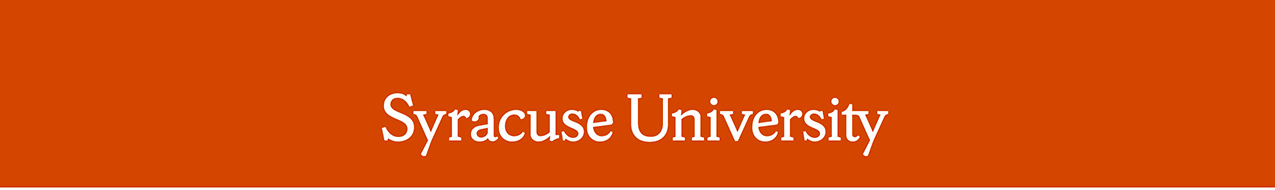 Remarks by Chancellor Kent SyverudDelivered on March 20, 2019Location: Hendricks ChapelRemarks: Service of CommemorationThe Chancellor was preceded by Ghufran Salih, President of Student AssociationThank you for being here.This is the third year we have had this ceremony celebrating students, faculty, staff, and trustees who we lost during the year. Dean Sam Clemence started this tradition, and Dean Brian Konkol honorably continues it. My role is to read the names. This gets harder each year. It gets harder because each year I know a larger proportion of the people whose names I read. I’ve been here years now. I have watched so many of those we remember today during their time helping our university. The memories are sweet but it takes a toll to read this list and think how they each are gone. And yet. On this beautiful spring day, on a campus filled with young and not so young people, we cannot be sad – we must be grateful.This is a community that has joys and sorrows, challenges and opportunities, hopes and aspirations. This university is not a bunch of buildings. It is more than that. It is a network of special everyday relationships of decent people who work, learn and discover together and help each other.  These folks we remember today built this university through those relationships – through the people they helped and the culture they created. They are still here exactly to the extent that we treasure the culture they built.Our Orange community - and the families - who chose to be a part of today's Service of Commemoration, demonstrates our determination to always remember these great University citizens and continue to build the culture they cared about at Syracuse University. I am grateful for your presence and your commitment to do this. And now, to read these honored Syracuse University names.  We remember:Robert Acierno Christopher Aliberto Stanley Alten John AndersonRita BakerJoseph Barrette George Bodine Mary Bromka Carol BrooksJames Brower Anne Brzuszkiewicz Suzanne Candela Roger Casanova Alexander ChartersCynthia ClarkGerald CramerPhyllis CreamerVirginia DentonCarrie Dischiave Mary Dunham Frederick EastonFrances Fedrizzi Josephine FinnEmma Jean FreemanWilliam GarrisonKaren Gaughan Christopher GedneyPatricia GrimsleyRoger Hahn Barbara HarrisAnne HayesGerald HinmanGloria Hooper-Rasberry Edward Ihle Donna JohnsonJoseph Lampe Kermit Lee Jr.Maria-Luisa LeeLowell LingoGeoffrey Mace Kathleen MacLachlan Stephen Mahan Margaret Maher John Mallan Beverly MartinMary Ann McClanahan Robin Medler Michael Michalski Ephraim Mizruchi Ruth Mizruchi Franklin MorrisFaith NoonanMary O’BrienOtway Pardee Ann ParkerNorman “Pete” PaulRobert PickettGunter Remmling Joan RobertsFritz Rohrlich Muriel Salmonsen Joseph Scala Jr. Rita Schlegel Alvin Schragis Baxter SimmonsJoan Simonetta Dorothy Skandalis Catherine Sococcio Silviu SternAnn Stevenson David Tigner Thomas Vedder Richard Vook Elaine Wackerow Marion WarnerScott WatsonOlga Weber-ThompsonMartin Whitman Zina Wiley Christine Yackel Elizabeth Zahora Josef Zwislocki# # # #